ХОРОШО ЛИ БЫТЬ СТАРШИМ?Старший воспитатель МДОУ «Детский сад № 193»Цветкова М.А.Ваш любимец, ваш первенец подрос, и встал вопрос о том, чтобы «подарить своему ребёнку братика или сестрёнку». Тем более, что старшенький (или старшенькая) просит «купить» ему кого-то.Во-первых, никогда не надо верить детским словам, что они хотят братика. Они не знают, что это такое. Но они что-то слышали, у кого-то из их друзей уже есть братик или сестрёнка. Они хотят друга. А никакой «братик» другом не рождается. Так что заранее нужно быть готовым и к тому, что старшее чадо может постигнуть разочарование, и постараться не допустить этого, оградить его психику. Если однажды вы, родители, с большим, или меньшим тактом (лучше с большим) принесёте домой «братика», в лучшем случае старшие (но тоже ещё далеко не взрослые) дети готовы увидеть в младенце куклу, как в мультфильмах или рекламе. А новорожденный – не кукла, и с ним не поиграешь, как с другом.Это первое. Но есть ещё и второе, куда более важное. Ваш старший ребёнок вдруг видит, что он уже не самый главный, не самый любимый, да и вообще уже «не нужный». Он видит, что у родителей есть новый ребёнок, другой, не он. Мама всё время с тем, другим, и на руках носит его, и кормит грудью его, и чуть он заплачет, мама бегом бежит к нему. А когда старший пытается тоже заплакать, ему говорят: «Замолчи, что ты как маленький!» И в головке ребёнка откладывается, что маленькому всё можно, а ему, нелюбимому, ничего нельзя. Это очень тяжёлое испытание для ребёнка. Он перестал быть единственным и любимым. А быть любимым для ребёнка - это синоним чувства защищенности. Если он знает, что его любят, а значит, защитят и пожалеют - можно ничего не бояться. Не бояться чужих людей, не ждать от них подвоха, или угрозы, или обиды. Мама рядом - значит, бояться нечего. Ты под защитой.А что теперь, когда родился младший? Мама с ним, ты остался одинок, у тебя нет больше защиты. И эта, самая любимая в мире женщина, теперь любит другого.Очень многое зависит от разницы в возрасте между детьми. В принципе, чем больше разница, тем легче старшему ребёнку. Его психика в рамках «единственного ребёнка» успевает устояться и модели поведения отработаться. Но есть одно обязательное условие, которое необходимо соблюсти для спокойствия нашего первенца. Сколько бы ни было лет старшему, при рождении младшего, старшего нельзя удалять из дома. Ни в детский сад, ни в школу, ни даже к бабушке. Он должен быть с родителями и младшим ребёнком. Поэтому, если вашему старшему ребёнку 6 лет и через год ему идти в школу – подождите с малышом, если вы желаете добра себе и своему старшему. Через год он будет относиться к школе как к своей естественной работе, и появление маленького не будет воспринимать как «выгнали из дома».Внимание, папы! Ваша роль в воспитании старшего ребёнка в момент появления малыша неизмерима! Мать, которая, естественно, занята младшим, не может уделить столько времени старшему, как раньше. Но отец, который раньше был на периферии отношений, в этот момент должен заменить старшему утрачиваемое понятие «защита». Желательно каждый день выбирать время для того, чтобы взять ребёнка на руки, посадить на колени, иногда подарить ему что-то. Спросить его, как дела в школе, помирился ли он с другом Васей, т.е. проявить заинтересованность в его детской жизни. Если вы можете ещё и почитать ему или поиграть с ним – ребёнок будет вам очень благодарен.Надо ещё отметить, что возраст трёх-шести лет - это совершенно специфический период развития детей, период осознания ими своей половой принадлежности. В это время ребёнок начинает понимать, кто он, девочка или мальчик. В этот период мальчик старается как можно больше времени проводить с отцом. И маме не надо ревновать сына к отцу. Очень важно, чтобы в этот период рядом был мужчина, на которого ребёнок-мальчик мог бы опереться.Девочки, также осознав, что мальчики другие, а они девочки, и их роль в жизни – это роль их мамы, начинают красить губы маминой помадой, мерить её туфли и «красоваться» перед папой, как единственным и самым любимым мужским объектом. Но если при наличии младшего ребёнка старшие имеют в отце опору, их обиды на младших проходят легче, и они не испытывают такой мучительной ревности к младшему и такой обиды на родителей.Родителям надо знать и помнить, что в отношениях между старшим и младшим всегда есть огромная доля борьбы за любовь родителей. Например, почему старший бьёт младшего? Он просто вымещает таким образом обиду, что он перестал быть единственным. Ясно, что он не понимает, что вины младшего в этом нет.А почему младший бьёт старшего? Да потому, что от родителей он слышит: не трогай, сейчас старший сделает, не бери карандаши старшего, ты все испортишь, не подходи к компьютеру, это не для тебя, музыкальный центр не включай… Испортишь, сломаешь, не умеешь, не знаешь… То есть старший хороший и умный, а я что, глупый …..?Родителям надо постараться избегать прямых определений и найти более щадящую форму для определения возраста и возможностей ребёнка. Было бы неплохо, если в то время, когда старший делает уроки, младший гулял на улице и не мешал старшему учиться и не получал бы от него затрещины за свое естественное любопытство и желание быть как Он. Было бы также очень полезно, чтобы книги и тетради старшего были вне зоны досягаемости малыша. Вначале малыш их изрисует, не понимая, что делает, а потом, получив нагоняй, изрисует назло. Вот чтобы максимально избегать поступков «на зло», надо постараться отделить время выполнения уроков старшим и «свободное» время младшего.Дорогие родители! Вы должны твёрдо знать, что каждый человек - такой, какой он есть. И каждый из нас уникален! Главное помнить, что старший ребенок не виноват в том, что вы решили завести еще одного ребенка, не стоит прекращать его детство и превращать в няньку!Желаем вам удачи!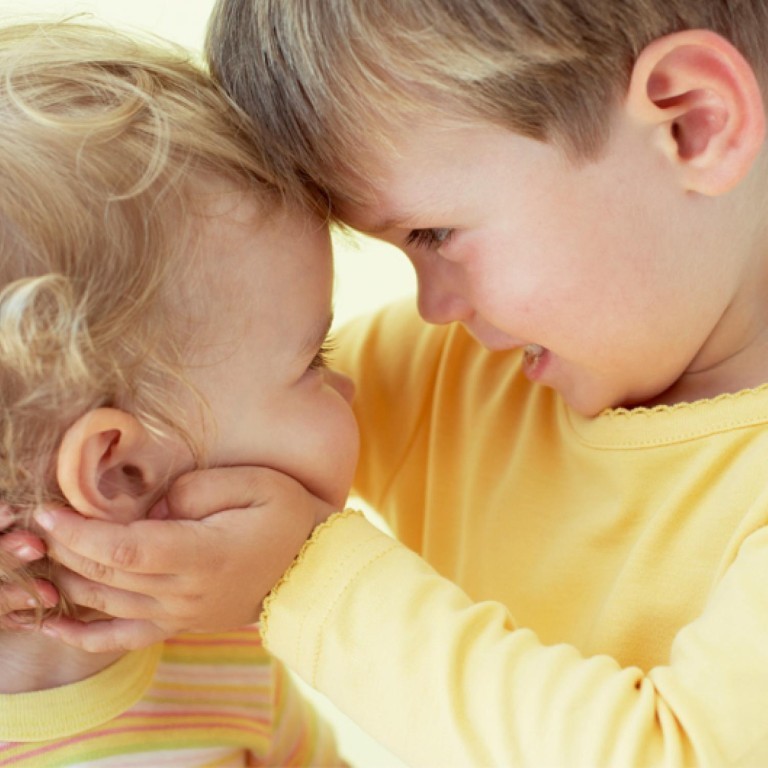 